НАЗИВ РАДА НА СРПСКОМ ЈЕЗИКУ (СТИЛ 'НАСЛОВ')NAZIV RADA NA ENGLESKOM JEZIKU Име и презиме аутора, Име и презиме аутора,... Стил 'Аутори'Резиме:  Сажетак на српском до 250 речи. Стил 'Резиме - Кључне''.Кључне речи: Кључне речи на српском до 5 речиAbstract: The volume of abstract cannot be more than 250 words.Keywords: The keywords should include max 5 wordsУВОД (Стил '1. Наслов')За припрему рада користите овај шаблон. Сва подешавања у тексту се врше искључиво коришћењем стилова који су предефинисани и налазе се у заглављу Word програма за обраду текста (у картици Home). Снимљени документ је потребно именовати латиничним писмом. Назив рада, резиме и кључне речи могу бити написани и на неком од језика бивших југословенских република.Текст се форматира тако што поставите курсор у одређени пасус, или маркирате текст који желите да подијелите у одговарајући стил, и потом кликнете на одговарајући стил у горњем десном углу. Овај текст је откуцан у стилу 'Текст'.Радове писати на језицима бивших југословенских република (ћирилично или латинично писмо) или енглеском језику. Текст припремити у једностубичном формату у текст MS Word (препоручујемо верзију 2007 или новију). Обим рада је 6 до максимално 10 страница формата A4 (форматираних према овом упутству). Нумерација наслова и поднаслова се врши аутоматски одабиром одговарајућег стила ('1. Наслов', '2. Наслов', '3. Наслов').У различито именованим стиловима сачувана су сва неопходна подешавања за форматирање текста, и селектовањем одређеног текста (или позиционирањем курсора унутар параграфа за измјену) и одабиром одговарајућег стила се једноставно може примијенити мноштво унапријед предефинисаних подешавања. 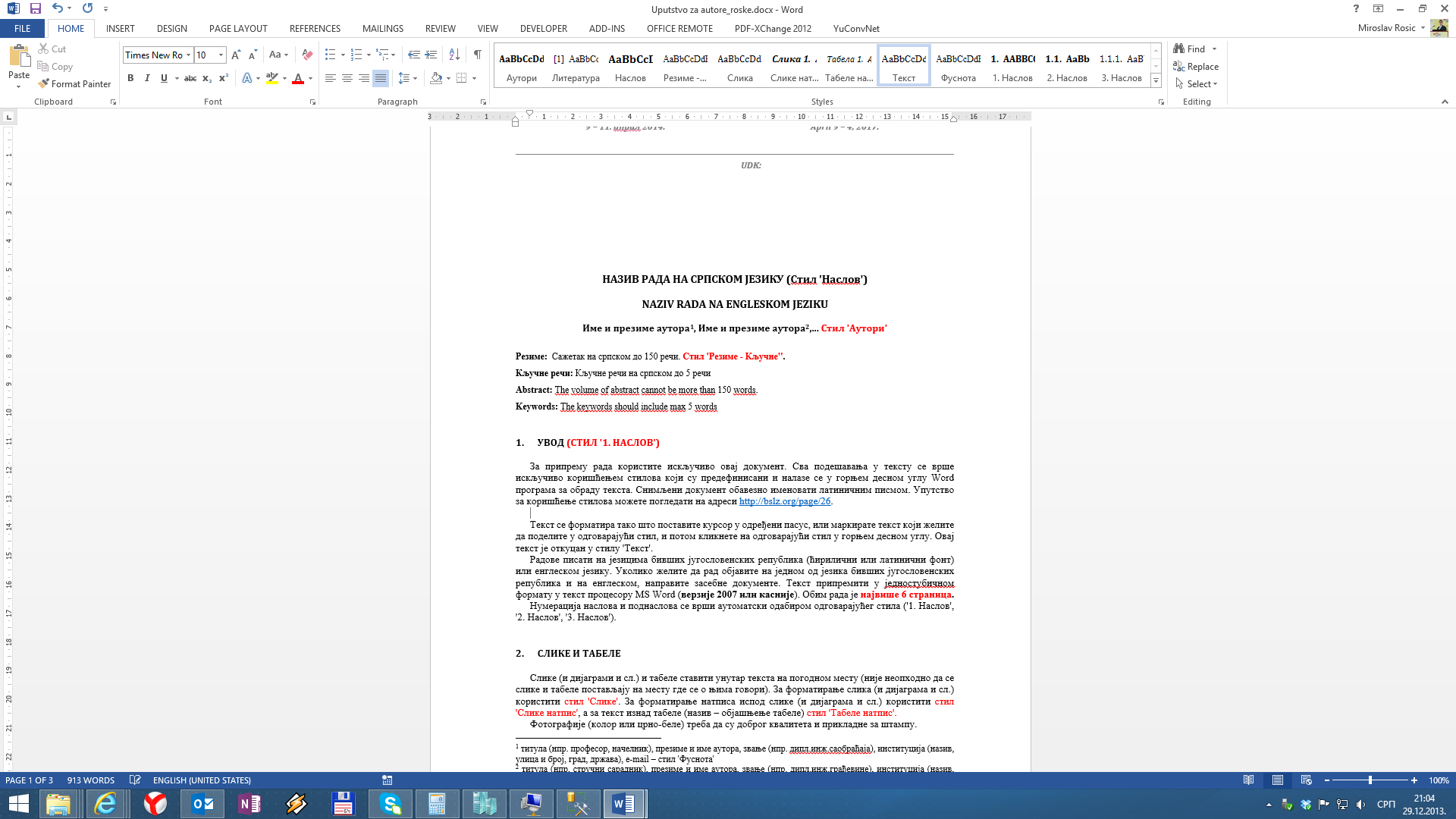 Позиција за подешавање стилова у програму (Word 2007 и касније верзије).СЛИКЕ И ТАБЕЛЕСлике (и дијаграми и сл.) и табеле ставити унутар текста на погодном мjесту (није неопходно да се слике и табеле постављају на мjесту где се о њима говори). За форматирање слика (и дијаграма и сл.) користити стил 'Слике'. За форматирање натписа испод слике (и дијаграма и сл.) користити стил 'Слике натпис', а за текст изнад табеле (назив – објашњење табеле) стил 'Табеле натпис'.Фотографије (колор или црно-бијеле) треба да су доброг квалитета (мин. 300 dpi) и прикладне за штампу.Нумерација слика и табела се врши аутоматски коришћењем одговарајућих стилова.Број саобраћајних незгода, Србија, 2011. година. Стил 'Табела натпис'Нумеричке вредности (стил '2. Наслов')Нумеричке вриједности коришћене у тексту, сликама и табелама писати на следећи начин: 1/2 → 0,5 или 1/2 (не 0.5);хиљаду сто тридесет и три → 1.133 (не 1 133 нити 1,133); Користити јединице SI система.МАТЕМАТИЧКЕ ФОРМУЛЕЗа писање математичких формула користити Word Equation Editor.Матрице писати у угластим заградама.Математичке формуле треба да буде увучене 5 mm у односу на лијеву маргину: 	(1)Формуле нумерисати арапским бројевима у кружним заградама и користити десно поравнање. Формуле раздвојити од текста једним празним редом.ПОЗИВ НА ЛИТЕРАТУРУ Фусноте користити само за пропратне коментаре и објашњења. Цитате у тексту не обиљежавати фуснотама, већ на крају цитата или при позивању на нечије дјело. Приликом цитирања аутора, њихова имена се пишу у оригиналу са годином објављеног рада, у загради као нпр.  (Липовац и др, 2009) или (Gitelman et al, 2010; Липовац и Нешић, 2005), а уколико се цитира више од два аутора, тада се у тексту помиње само први уз скраћеницу: „и др“ односно „et al“. Зарезом се одваја аутор од године издања, а тачка-зарезом (;) различити аутори различитих дела. Ако се наводи исти аутор са више радова у једној години, тада се уз наредне радове додају абецедна слова поред године (на пример: 1998а, 1998b, итд.), при том водећи рачуна да и у литератури буду означени на исти начин (уз годину издавања треба да стоји и словна ознака - 1998а). Приликом цитирања извора са Интернета наводи се Интернет адреса и датум када је текст скинут са мреже (http:/www...., 10.01.2012.). Позивање на пропис се врши тако што се у загради наводи назив прописа, члан и по потреби став и тачка (Закон о безбjедности саобраћаја на путевима, чл. 17). 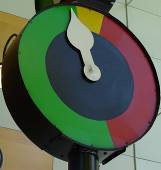 VMS системи. Стил 'Слике натпис'СТРУКТУРА РАДА У основи, истраживачки радови треба да садрже: Увод (Објашњење проблема), Материјал и методе (Како смо анализирали и решавали проблем), Резултати (Шта смо пронашли/утврдили), Дискусија (Шта то значи), Закључак (Кратак преглед налаза у вези са проблемом дефинисаним у Уводу), Признања (Опционо; Захвалност на помоћи) и Литература (Према овом упутству навести радове који су коришћени). ЛИТЕРАТУРА Редослед референци направити према редоследу презимена првог аутора (по азбучном или абецедном реду) и годинама издања. Референце приказати у оригиналном писму, према форми приказаној у примjеру. За писање референци користити стил 'Литература'.Elvik, R., Vaa, T. (2004). The Handbook of Road Safety Measures. Elsevier.Hauer, E. (1986). On the estimation of the expected number of accidents, Accident Analysis and Prevention, 18 (1), 1-12.Липовац, К., Нешић, М. (2005). Европски акциони програм безбедности саобраћаја - преполовљавање жртава саобраћајних незгода у Европској унији до 2010. године - заједничка одговорност. Безбедност, Београд, 47(3), 513-533.Липовац, К., Јованов, Д., Јовановић, Д. (2009). Савремени приступ унапређењу безбедности пута. Пут и саобраћај, 56(4), 32-37.Закон о безбjедности саобраћаја на путевима (2009), Службени гласник Републике Српске бр. 63/11.ГодинаСаобраћајне незгоде са погинулимСаобраћајне незгоде са материјалном штетом201135